октябрь 2023 г.12.10.23 г.Физика                   Тема: «Определение жесткости пружины»       Занятие по Физике проводилось в 9 классе.  Присутствовало 10 учеников.     Учащиеся определяли жесткость пружины опытным путем.      Перед началом урока было  подготовлено оборудование: штатив с муфтой и лапкой, пружина, набора грузов с массами каждого 100 г., 150г., 200г., линейка. В конце занятий учащиеся ответили на ряд контрольных вопросов.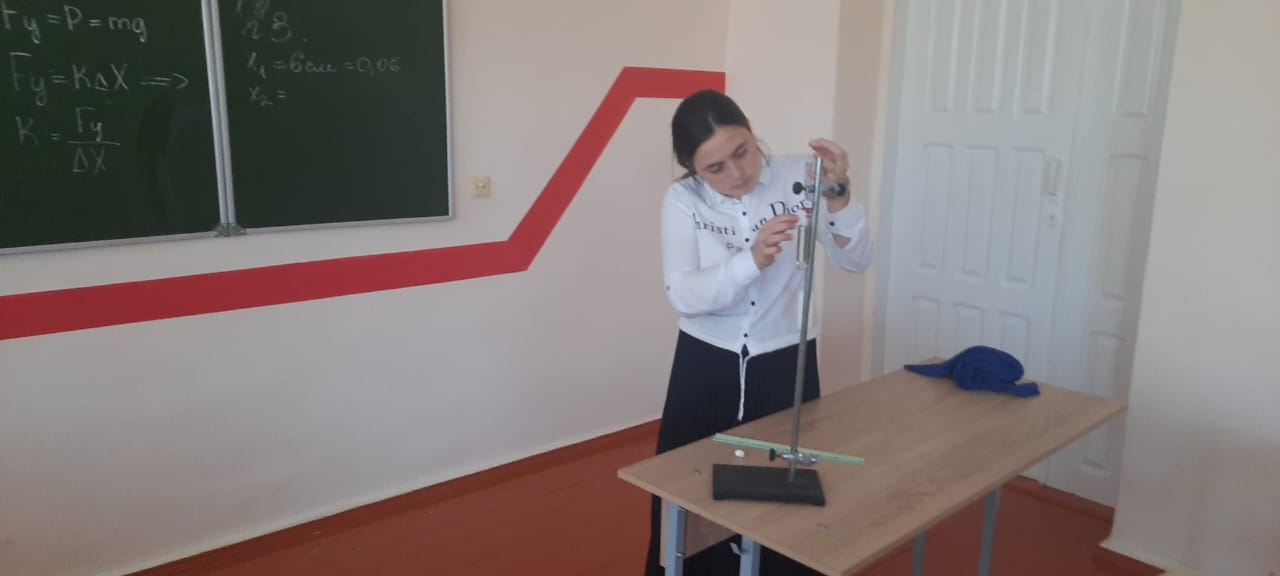 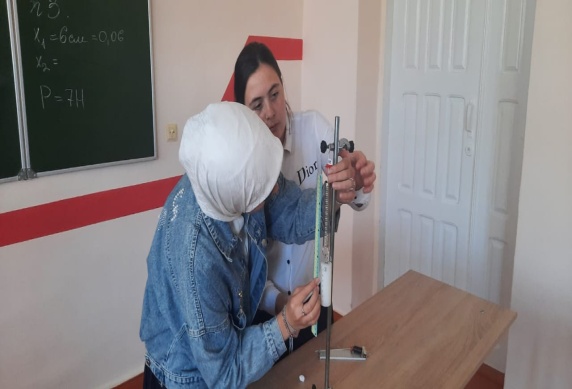 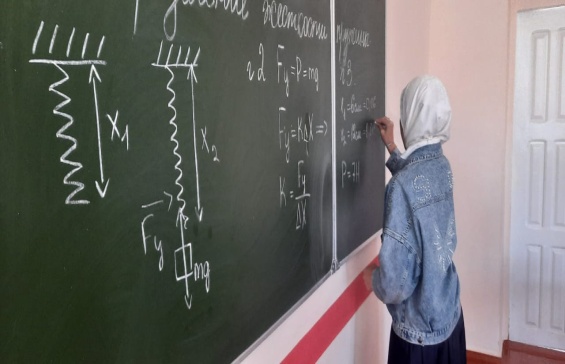 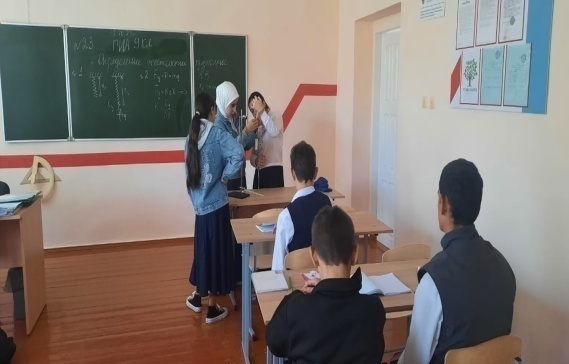 19.10.2023г.       Тема: «Исследование фотосинтеза растений».Занятие по биологии проводилось в 9 классе. Присутствовало 10 учеников.Учащиеся исследовали динамику процесса фотосинтеза растений в зависимости от внешних условий.За 2-3 часа до проведения демонстрации эксперимента  были установлены датчики температуры, кислорода, углекислого газа и освещенности.Перед началом урока были подключены датчики к USB разъемам компьютера и запустив программу измерений Releon Lite были получены результаты измерений. В конце занятий учащиеся ответили на ряд контрольных вопросов.17.10.2023 г.      Тема: «Очистка воды и воздуха от твердых частиц»     Занятие по химии проводилось в 9 классе. Присутствовало 12 учеников. Учащиеся  на занятии закрепили знания о методах очистки веществ от твердых примесей. Для этого подключили датчик мутности к компьютеру, запустив программу измерений Releon Life. Результаты измерения мутности были занесены в таблицу. Учащиеся проанализировали результаты и сделали выводы о проделанной работе.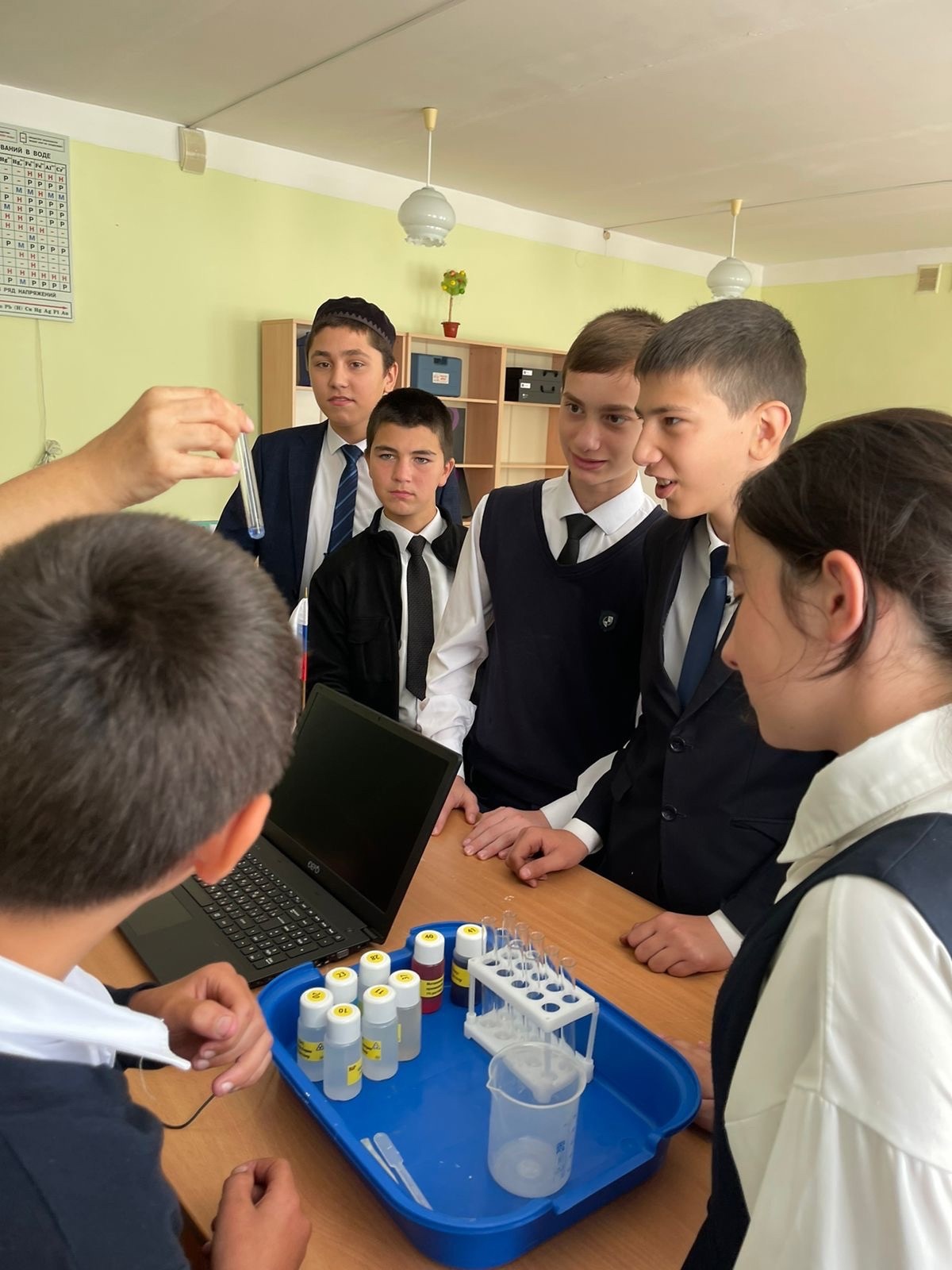 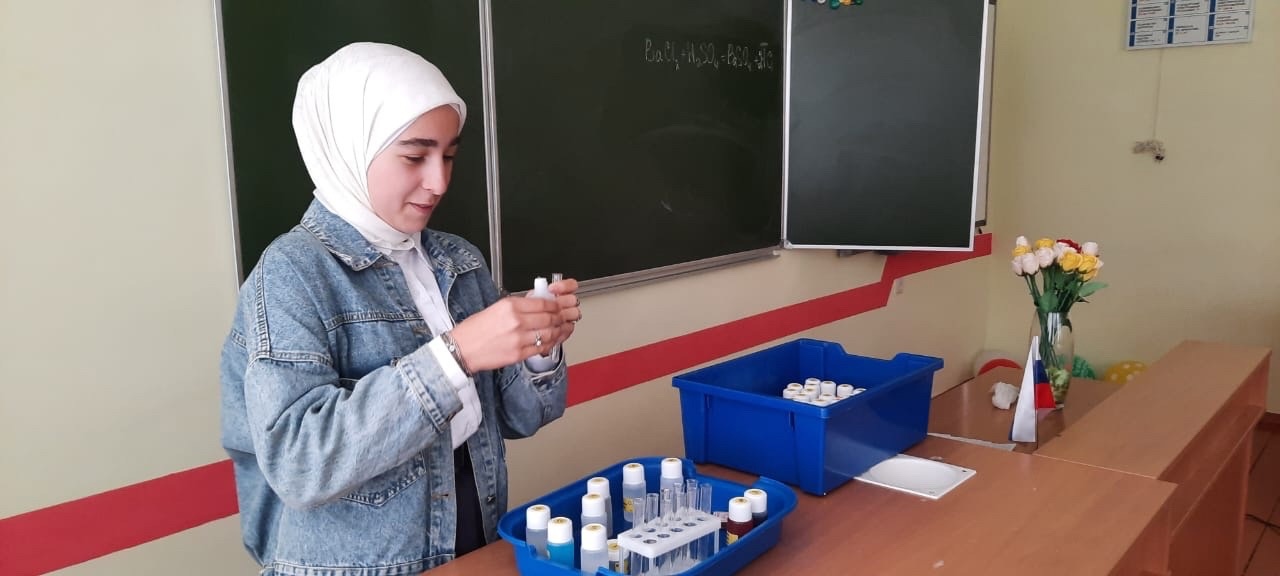       50% обучающихся стали участниками школьного этапа олимпиады по предметам «Химия», «Биология», «Физика», по физике одна ученица стала призером, по химии – 8 призеров. Обучающиеся 9 класса 100% планируют выбрать предмет «Биология» к сдаче  ОГЭ.